Урок алгебры ў 8-м класе па тэме: "Тэарэма Віета"Мэты ўрока:вывучыць тэарэму Віета і ёй адваротную, умець прымяняць пры вызначэнні знака каранёў ўраўнення,пры рашэнні квадратных ураўненняў, пры праверцы правільнасці знаходжання каранёў квадратных ураўненняў;Развіваць лагічнае мысленне, навыкі параўнання і аналізу; развіваць маналагічную гаворка ў ходзе тлумачэнняў, абгрунтаванняў выконваемых дзеянняў; развіваць камунікатыўныя навыкі; навыкі самастойнай працыВыхоўваць дыялогавую культуру, любоў да прадмета.Тып урока: камбінаваны.Формы вучэбнай дзейнасці вучняў: індывідуальная, групавая.Абсталяванне: мультымедыйны праектар,картачкі.Ход урока:Арганізацыйны момант.Прывітанне, праверка прысутных, гатоўнасці да ўроку.Актуалізацыя ведаў.Якую тэму мы вывучаем?          Якія пытанні, звязаныя з гэтай тэмай мы ўжо разгледзелі?          Што ведаем пра квадратныя ўраўненні?Праверка тэарэтычных ведаў з дапамогай online-гульні kahoot.it.Самастойная работа ў группах. Выначэнне ўзроўня і якасці ўсвойвання ведаў.( 3 группы па 3 вучня).  Кожная каманда разам рашае заданні на картачках.Мэта сумесная работы:усе вучні каманды павінны умець рашаць і растлумачыць рашэнне кожнага задання.Капітан выстаўляе кожнаму адзнакі па ступені удзелу ў рашэнні задач.     1)Рашыць прыведзенае ўраўненне. Запоўніць табліцу.Фізкультхвіліна.            2)                                                      ТэстПакажыце ў квадратным ўраўненні х2 + 3-4х =0 другі каэфіцыент: 1                            -4                                      3                               4 У квадратным ўраўненні 7х-5-х2 =0 другі каэфіцыент з процілеглым знакам роўны?         -1                             1                                     5                               -7           3.  Сума і здабытак каранёў квадратнага ўраўненні х2 +7х – 1=0 равны:                      х1 + х2 = 7;    х1 · х2 = 1.                            х1 + х2 = 1;    х1 · х2 = 7.                     х1 + х2 = -7;    х1 · х2 = -1.                          х1 + х2 = –1;    х1 · х2 = 7.4. Калі лік 11 корань ўраўнення х2-13х + 22 =0,  то другі корань роўны  13                            -11                                      2                            -25. Сума і здабытак каранёў квадратнага ўраўненні х2-9x + 20 = 0 роўныя адпаведна:                 9 ; 20              20 ; 9           -9 ; 20              -20 ; 9.6.  Не рашаючы ўраўненне х2-9х-4=0, вызначыце знакі каранёў ўраўненні:              аднолькавыя                                     абодва станоўчыя              розныя                                               абодва адмоўныя7. Сума каранёў прыведзенага квадратнага ўраўнення роўна - 9, а          здабытак - 10, тады ўраўненне мае выгляд:   Х2 - 9x + 10 = 0                             х2 + 9x - 10 = 0
х2 - 10x + 9 = 0                             х2 + 10x + 9 = 0У першы слупок выпішыце ўраўненні, у якіх адным з каранёў будзе корань х = 1, а ў другой-адзін з каранёў ёсць х = - 1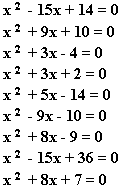 Праверка ведаў. За 15 хвілін капітан капітан каманды выцягвае жрэбій –лісткі са словамі:«давер», што азначае, што адзнакі, выстаўленыя капітанам, прымаюцца на веру і выстаўляюцца ў журнал«кантроль», што азначае праверку ўменняў рашэння адной задачы адным любым вучнем, калі ён пацвярджае сваю адзнаку, то адзнакі астатніх вучэняў прымаюцца на веру.«тэорыя», што азначае, што ўсім членам каманды задаюцца тэарэтычныя пытанні «праверка», што азначае, што правяраецца ўся каманда.« капітан», што азначае, што правяраюцца веды капітана, калі ён пацвярджае сваю адзнаку, адзнакі астатніх прымаюцца.Падвядзенне вынікаў заняткі:На дадзеным этапе даецца аналіз і ацэнка паспяховасці дасягнутых мэтаў урока. Па выніках ўрока выстаўляюцца ацэнкі. Вызначаюцца перспектывы наступнай працы.Рэфлексія ўрока. Картачкі Д/з §9 №1.250 №1.260 №1.262Ураўненне.bcКараніСума каранеўЗдабытак каранеўХ2 +11х -12 = 0Х2 – 6х – 7 = 0Х2 + 3х – 10 =0Х2+ 5х + 6 = 0Х2– х – 12 = 0